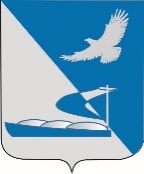 Совет муниципального образования              «Ахтубинский район»РЕШЕНИЕ 27.02.2020                                                                                            № 66Об утверждении порядка предоставления в 2020 году иных межбюджетных трансфертов из бюджета муниципального образования «Ахтубинский район» на финансовое обеспечение вопросов местного значения сельских поселений Ахтубинского района, связанных с формированием бюджетной отчетностиВ соответствии со статьями 9, 142.4 Бюджетного кодекса Российской Федерации, Федеральным законом от 06.10.2003 № 131-ФЗ «Об общих принципах организации местного самоуправления в Российской Федерации»,Совет муниципального образования «Ахтубинский район»РЕШИЛ: Утвердить прилагаемый порядок предоставления в 2020 году иных межбюджетных трансфертов из бюджета муниципального образования «Ахтубинский район» на финансовое обеспечение вопросов местного значения сельских поселений Ахтубинского района, связанных с формированием бюджетной отчетности. Настоящее решение опубликовать в газете «Ахтубинская правда» и разместить на официальном сайте администрации муниципального образования «Ахтубинский район». Настоящее решение вступает в силу с момента его официального опубликования. Председатель Совета                                                                       В.И. АрхиповГлава муниципального образования	                                     А.А. КирилловПриложениек решению СоветаМО «Ахтубинский район» от 27 февраля 2020 № 66Порядок предоставления в 2020 году иных межбюджетных трансфертов из бюджета муниципального образования «Ахтубинский район» на финансовое обеспечение  вопросов местного значения сельских поселений Ахтубинского района, связанных с формированием бюджетной отчетности1. Настоящий Порядок предоставления в 2020 году иных межбюджетных трансфертов из бюджета муниципального образования «Ахтубинский район» на финансовое обеспечение  вопросов местного значения сельских поселений Ахтубинского района, связанных с формированием бюджетной отчетности (далее - Порядок) разработан в соответствии с Бюджетным кодексом Российской Федерации и определяет процедуру предоставления иных межбюджетных трансфертов из бюджета муниципального образования «Ахтубинский район» муниципальным образованиям Ахтубинского района на финансовое обеспечение вопросов местного значения сельских поселений Ахтубинского района, связанных с формированием бюджетной отчетности (далее - иные межбюджетные трансферты).2. Главным распорядителем иных межбюджетных трансфертов является муниципальное образование «Ахтубинский район» в лице финансового управления администрации муниципального образования «Ахтубинский район». 3. Получателями иных межбюджетных трансфертов являются сельские поселения Ахтубинского района (далее - муниципальные образования). 4. Иные межбюджетные трансферты из бюджета муниципального образования «Ахтубинский район» бюджетам муниципальных образований  предоставляются в пределах средств, предусмотренных финансовому управлению администрации муниципального образования «Ахтубинский район» решением Совета муниципального образования «Ахтубинский район» о бюджете муниципального образования «Ахтубинский район».5. Размер иных межбюджетных трансфертов определяется исходя из потребности муниципальных образований на финансовое обеспечение  вопросов местного значения сельских поселений Ахтубинского района, связанных с формированием бюджетной отчетности.Иные межбюджетные трансферты предоставляются муниципальным образованиям с коэффициентом обеспеченности ниже расчетного среднего показателя по сельским поселениям Ахтубинского района.Коэффициент обеспеченности рассчитывается по формуле:Кобi = РДi / Рiгде:Кобi – коэффициент обеспеченности i-го поселения;РДi – общий размер прогноза налоговых и неналоговых доходов местных бюджетов i-го поселения, дотации на выравнивание бюджетной обеспеченности поселений из бюджета Астраханской области и дотации на выравнивание бюджетной обеспеченности поселений из бюджета МО «Ахтубинский район»;Рi – расчетные минимальные первоочередные расходные обязательства бюджета i-го поселения. Минимальные первоочередные расходные обязательства бюджета i-го поселения рассчитываются по следующей формуле:Рi =P (фот)i+P (ост)i , где:P (фот)i – фонд оплаты труда работников органа местного  самоуправления поселения, в соответствии с Постановлением Правительства Астраханской области от 03.09.2007 № 370-П «О максимальных нормативах формирования расходов на оплату труда депутатов, выборных должностных лиц местного самоуправления, осуществляющих свои полномочия на постоянной основе, муниципальных служащих Астраханской области», и работников, осуществляющих техническое обеспечение деятельности органа местного самоуправления поселения, исходя из минимального размера оплаты труда; P (ост)i – расходы  на  содержание органа местного самоуправления поселения и решение вопросов местного значения сельского поселения.8. Основанием для предоставления иных межбюджетных трансфертов является соглашение, заключенное между муниципальным образованием «Ахтубинский район» и муниципальным образованием Ахтубинского района о предоставлении иных межбюджетных трансфертов на финансовое обеспечение  вопросов местного значения сельских поселений Ахтубинского района, связанных с формированием бюджетной отчетности. 9. Муниципальные образования ежеквартально, до 10-го числа месяца, следующего за отчетным, представляют в финансовое управление администрации МО «Ахтубинский район» отчет о поступлении и использовании иных межбюджетных трансфертов по форме согласно приложению к настоящему Порядку. 10. Муниципальные образования несут ответственность за соблюдение условий, целей и порядка, установленных при предоставлении иных межбюджетных трансфертов.11. В случае выявления муниципальным образованием «Ахтубинский район» нарушений условий, целей и порядка, установленных при предоставлении иных межбюджетных трансфертов, муниципальное образование «Ахтубинский район» в течение 7 рабочих дней со дня их выявления направляет муниципальному образованию предписание об устранении выявленных нарушений.12. Муниципальное образование в течение 3 рабочих дней со дня получения предписания обязано устранить выявленные нарушения.13. В случае неустранения муниципальным образованием выявленных муниципальным образованием «Ахтубинский район» нарушений в срок, установленный пунктом 11 настоящего Порядка, к нему применяются бюджетные меры принуждения в порядке, установленном бюджетным законодательством Российской Федерации.14. Остаток не использованных в текущем финансовом году иных межбюджетных трансфертов подлежит возврату в доход бюджета МО «Ахтубинский район» в соответствии с законодательством Российской Федерации.ОТЧЕТ                                                                           Приложениек Порядкуо поступлении и использовании иных межбюджетных трансфертов на финансовое обеспечение  вопросов местного значения сельских поселений Ахтубинского района, связанных с формированием бюджетной отчетности _________________________________________________(наименование муниципального образования Ахтубинского района)по состоянию на _______________Глава муниципального образования ________________________                                                                           (расшифровка подписи)Главный бухгалтер    _____________________________________                                                                  (расшифровка подписи)Исполнитель ____________________________________________                                                 (расшифровка подписи), тел.№ п/пНаименованиемероприятияПлановый объем финансированияПрофинансировано с начала года нарастающим итогомКассовый расход средств с нарастающим итогомОстаток средств на конец отчетного периодаПричины неиспользования ИМБТ